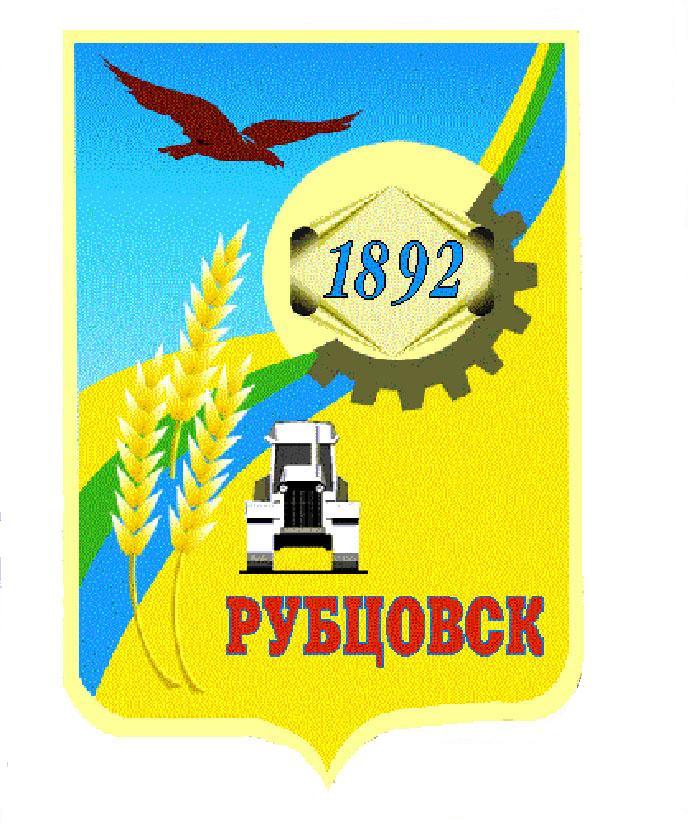 Администрация города Рубцовска Алтайского краяПОСТАНОВЛЕНИЕ12.02.2016 № 546О внесении изменений в приложение к постановлению Администрации города Рубцовска Алтайского края от 13.08.2014 № 3417 «О принятии муниципальной программы «Совершенствование системы учета и управления объектами недвижимости муниципального образования город Рубцовск Алтайского края» на 2015-2018 годы» (с изменениями внесенными постановлением Администрации города Рубцовска Алтайского края от 13.02.2015 № 915)Руководствуясь Земельным кодексом Российской Федерации от 25.10.2001 № 136-ФЗ, в соответствии с решением Рубцовского городского Совета депутатов Алтайского края от 23.12.2015 № 628 «О бюджете муниципального образования город Рубцовск Алтайского края на 2016 год», с постановлением Администрации города Рубцовска Алтайского края от 13.01.2014 № 154 «Об утверждении Порядка разработки, реализации и оценки эффективности муниципальных программ муниципального образования город Рубцовск Алтайского края», руководствуясь распоряжением Администрации города Рубцовска от 31.08.2015 № 648л, постановляю:1. Внести в приложение к постановлению Администрации города Рубцовска Алтайского края от 13.08.2014 № 3417 «О принятии  муниципальной программы «Совершенствование системы учета и управления объектами недвижимости муниципального образования город Рубцовск Алтайского края» на 2015-2018 годы (далее Программа) (с изменениями, внесенными постановлением Администрации города Рубцовска Алтайского края от 13.02.2015 № 915)  следующие изменения:1.1. В позиции Паспорта Программы, касающейся объемов финансирования Программы слова «Общий объем финансирования Программы за счет средств бюджета города – 5730 тыс.руб.» заменить на слова «Общий объем финансирования Программы за счет средств бюджета города – 5415 тыс.руб.», слова   « 2016 – 1065,0 тыс.руб.» заменить на слова « 2016 – 750,0 тыс.руб.»;1.2. В разделе 4 приложения к постановлению слова «Общий объем финансирования Программы за счет средств бюджета города – 5730 тыс.руб.» заменить на слова «Общий объем финансирования Программы за счет средств бюджета города – 5415 тыс.руб.», слова «2016- -1065 тыс.руб.» заменить на слова «2016 – 750 тыс.руб»;1.3. В Программе Таблицу № 2 и таблицу № 3  приложения изложить в новой редакции:«Таблица № 2ПЕРЕЧЕНЬ МЕРОПРИЯТИЙМУНИЦИПАЛЬНОЙ ПРОГРАММЫ                                                                                                                                                         Тыс. руб.Таблица № 3 ОБЪЕМ ФИНАНСОВЫХ РЕСУРСОВ,НЕОБХОДИМЫХ ДЛЯ РЕАЛИЗАЦИИ ПРОГРАММЫ                                                                                                                                                                                                       ».2. Настоящее постановление разместить на официальном сайте Администрации города Рубцовска Алтайского края в сети Интернет.3. Контроль за исполнением данного постановления оставляю за собой.Первый заместитель ГлавыАдминистрации города Рубцовска		    			         Д.З.ФельдманN 
п/пN 
п/пЦель, задача,
мероприятиеОжидаемый  
результат Исполнители программыСумма расходов, тыс. рублейСумма расходов, тыс. рублейСумма расходов, тыс. рублейСумма расходов, тыс. рублейСумма расходов, тыс. рублейИсточники  
финансированияN 
п/пN 
п/п2015год2016год2017год2018годВсегоИсточники  
финансирования112345678910111Цель: оптимизация системы учета и управления объектами недвижимости и земельными участками1660750118518205415Бюджет города221Задача: определение стоимости  и аренды земельных участков-60100600760Бюджет города33Мероприятия:441.1Определение кадастровой оценки земель муниципального образования город Рубцовск Алтайского краяОтчет о кадастровой оценке земель на территории муниципального образования город Рубцовск Алтайского края Комитет Администрации города Рубцовска  по  управлению имуществом---600600600600Всего Бюджет города441.1Определение кадастровой оценки земель муниципального образования город Рубцовск Алтайского краяОтчет о кадастровой оценке земель на территории муниципального образования город Рубцовск Алтайского края Комитет Администрации города Рубцовска  по  управлению имуществом551.2Экономическое обоснование расчета арендной платы за земельные участки муниципального образования город Рубцовск Алтайского краяЭкономическое обоснование расчета арендной платы за земельные участки муниципального образования город Рубцовск Алтайского краяКомитет Администрации города Рубцовска  по  управлению имуществом--6060100100-160160Всего Бюджет города662Задача: определение стоимости права аренды земельного участка под строительство12576,2125150476,2Бюджет города772.1Мероприятие:Оценка права аренды земельных участков, предоставляемых с торгов под строительствоОтчеты по оценке права аренды земельных участков, предоставляемых с торгов под строительствоКомитет Администрации города Рубцовска  по  управлению имуществом12512576,276,2125125150150476,2476,2Всего Бюджет города883Задача: межевание земельных участков для постановки на кадастровый учет83576,21502501311,2Бюджет города993.1Мероприятия:Проведение  межевания и кадастровых работ для постановки на кадастровый учет земельных участков  под объектами казны и объектами, находящимися в муниципаль-ной собственностиЗемельные участки, поставленные на кадастровый учет под объектами казны и объектами, находящимися в муниципальной собственности и зарегистрированные в муниципальную собственностьКомитет Администрации города Рубцовска  по  управлению имуществом5050 76,276,2150150 250250526,2526,2Всего Бюджет города10103.2Проведение межевания земельных участков, подлежащих межеванию по программе проведения капитального ремонта многоквартирных домов в соответствии с Федеральным законом от 21.07.2007 №185-ФЗ «О Фонде содействия реформированию жилищно-коммунального хозяйства»Земельные участки, поставленные на кадастровый учет под многоквартирными домами по программе проведения капитального ремонта многоквартирных домов в соответствии с Федеральным законом от 21.07.2007 №185-ФЗ «О Фонде содействия реформированию жилищно-коммунального хозяйства»Комитет Администрации города Рубцовска  по  управлению имуществом765765---765765Всего Бюджет города11113.3Подготовка  межевых планов земельных участков под контейнерными площадками в кварталах с многоквартирными домамиЗемельные участки, поставленные на кадастровый  учет и заключенные договоры аренды на данные земельные участкиКомитет Администрации города Рубцовска  по  управлению имуществом2020---2020Всего Бюджет города12124Задача: погашение задолженности по арендной плате 100100100100400Бюджет города13134.1Мероприятие:Подготовка судебных исков в различные судебные инстанции и предъявление претензий по договорам аренды земельных участковПогашение задолженности по оплате за аренду земельных участков Комитет Администрации города Рубцовска  по  управлению имуществом100100100100100100100100400400Всего Бюджет города14145Задача: Организация производственных мест и качества работы600437,67107202467,6Бюджет города15155.1Мероприятие:Совершенствование системы учета: - обеспечение рабочих станций (орг. Техника,  оборудование);-  заключение договоров на обслуживание рабочих станций;-  заключение договоров на обслуживание программы обслуживания учета объектов недвижимости и земельных участков (SAUMI); - подготовка и переподготовка по программе обеспечения учета объектов недвижимости и земельных участков,посещение конференций и семинаров - техническое  и материальное обеспечение рабочих мест сотрудников Приобретение средств технического, материального и программного обеспечения; оплата услуг по внедрению средств технического и программного обеспечения; абонентская плата за обслуживание автоматизированной системы управления недвижимостью; оплата услуг по подготовке и переподготовке по программе обеспечения учета объектов недвижимости и земельных участков, посещения семинаров и конференций.Комитет Администрации города Рубцовска  по  управлению имуществом6001503010070250600437,650608070177,6437,671015012012070250710720150120120802507202467,6500330420290927,62467,6Всего Бюджет городаИсточники и направления расходовСумма расходов, тыс. рублейСумма расходов, тыс. рублейСумма расходов, тыс. рублейСумма расходов, тыс. рублейИсточники и направления расходов2015 год2016 год2017 год2018 годвсегоВсего финансовых затрат1660750,0118518205415в том числеиз бюджета города1660750,0118518205415из краевого бюджета (на условиях софинансирования)-----из федерального бюджета(на условиях софинансирования)-----из внебюджетных источников-----Капитальные вложения-----в том числе-----из бюджета города-----из краевого бюджета (на условиях софинансирования)-----из федерального бюджета(на условиях софинансирования)-----из внебюджетных источников-----Прочие расходы1660750,0118518205415в том числе-----из бюджета города1660750,0118518205415из краевого бюджета (на условиях софинансирования)-----из федерального бюджета(на условиях софинансирования)-----из внебюджетных источников-----